TUGAS AKHIR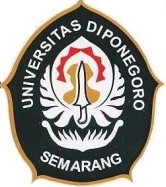 Periode 154Landasan Program Perencanaan dan Perancangan ArsitekturBEACHSIDE RESORT DENGAN PENDEKATAN NEO-VERNAKULAR DI PANTAI KRAKAL, DIYDiajukan untuk memenuhi sebagian persyaratan guna memperoleh gelar Sarjana ArsitekturOleh:ABDALLA VEBRIANO ADRIANNIM. 21020118130130PROGRAM STUDI SARJANA ARSITEKTUR DEPARTEMEN ARSITEKTUR FAKULTAS TEKNIKUNIVERSITAS DIPONEGOROSEMARANG2022TUGAS AKHIRPeriode 154Landasan Program Perencanaan dan Perancangan ArsitekturBEACHSIDE RESORT DENGAN PENDEKATAN NEO-VERNAKULAR DI PANTAI KRAKAL, DIYDiajukan untuk memenuhi sebagian persyaratan guna memperoleh gelar Sarjana ArsitekturOleh:ABDALLA VEBRIANO ADRIANNIM. 21020118130130PROGRAM STUDI SARJANA ARSITEKTUR DEPARTEMEN ARSITEKTUR FAKULTAS TEKNIKUNIVERSITAS DIPONEGOROSEMARANG2022